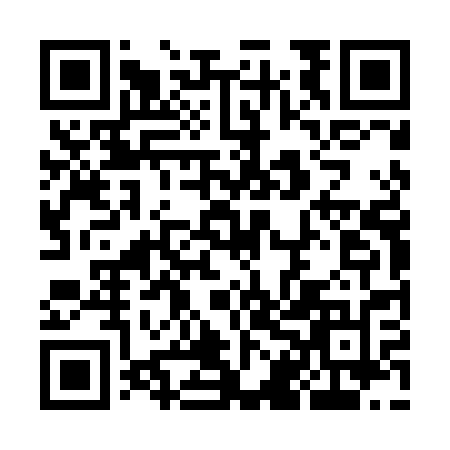 Ramadan times for Police, PolandMon 11 Mar 2024 - Wed 10 Apr 2024High Latitude Method: Angle Based RulePrayer Calculation Method: Muslim World LeagueAsar Calculation Method: HanafiPrayer times provided by https://www.salahtimes.comDateDayFajrSuhurSunriseDhuhrAsrIftarMaghribIsha11Mon4:284:286:2512:124:015:595:597:4912Tue4:254:256:2312:114:036:016:017:5113Wed4:234:236:2012:114:046:036:037:5414Thu4:204:206:1812:114:066:056:057:5615Fri4:174:176:1512:104:076:076:077:5816Sat4:154:156:1312:104:096:086:088:0017Sun4:124:126:1112:104:106:106:108:0218Mon4:094:096:0812:104:126:126:128:0419Tue4:064:066:0612:094:136:146:148:0620Wed4:044:046:0312:094:156:166:168:0821Thu4:014:016:0112:094:166:186:188:1122Fri3:583:585:5812:084:186:206:208:1323Sat3:553:555:5612:084:196:216:218:1524Sun3:523:525:5412:084:206:236:238:1725Mon3:493:495:5112:084:226:256:258:1926Tue3:463:465:4912:074:236:276:278:2227Wed3:433:435:4612:074:256:296:298:2428Thu3:403:405:4412:074:266:316:318:2629Fri3:373:375:4112:064:286:326:328:2930Sat3:343:345:3912:064:296:346:348:3131Sun4:314:316:371:065:307:367:369:331Mon4:284:286:341:055:327:387:389:362Tue4:254:256:321:055:337:407:409:383Wed4:224:226:291:055:347:417:419:414Thu4:194:196:271:055:367:437:439:435Fri4:164:166:241:045:377:457:459:466Sat4:124:126:221:045:387:477:479:487Sun4:094:096:201:045:407:497:499:518Mon4:064:066:171:035:417:517:519:549Tue4:034:036:151:035:427:527:529:5610Wed3:593:596:131:035:437:547:549:59